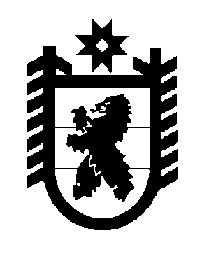 Российская Федерация Республика Карелия    ПРАВИТЕЛЬСТВО РЕСПУБЛИКИ КАРЕЛИЯРАСПОРЯЖЕНИЕот 25 июля 2018 года № 487р-Пг. Петрозаводск Одобрить Соглашение о сотрудничестве между Правительством Республики Карелия и акционерным обществом «Санкт-Петербургская Международная Товарно-сырьевая Биржа» и поручить подписать его Министру природных ресурсов и экологии Республики Карелия Щепину Алексею Александровичу.
           Глава Республики Карелия                                                              А.О. Парфенчиков